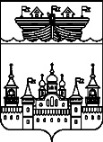 КОНТРОЛЬНО-СЧЕТНАЯ КОМИССИЯ ВОСКРЕСЕНСКОГО МУНИЦИПАЛЬНОГО РАЙОНА НИЖЕГОРОДСКОЙ ОБЛАСТИ606730 Нижегородская обл., р.п.Воскресенское, пл.Ленина, д.1, телефон/факс 8(83163)9-20-92______ОТЧЕТо результатах деятельности контрольно-счетной комиссииВоскресенского муниципального района Нижегородской областиза 2021 год1 Общие положенияПравовое регулирование организации и деятельности контрольно-счетных органов муниципальных образований Российской Федерации основывается на Конституции Российской Федерации и осуществляется в соответствии с Бюджетным кодексом Российской Федерации, Федеральным законом от 06.10.2003 № 131-ФЗ «Об общих принципах организации местного самоуправления в Российской Федерации» (далее - Федеральный закон № 131-ФЗ), Федеральным законом от 07.02.2011 № 6-ФЗ «Об общих принципах организации и деятельности контрольно-счетных органов субъектов Российской Федерации и муниципальных образований» (далее - Федеральный закон № 6-ФЗ), Положениями о контрольно-счетных органах.Контрольно-счетная комиссия Воскресенского муниципального района (далее – КСК) создана на основании «Положения о контрольно-счетной комиссии Воскресенского муниципального района Нижегородской области», утвержденного Решением Земского собрания от 20.02.2017 года № 13, как постоянно действующий орган внешнего муниципального финансового контроля, подотчетный Земскому собранию. КСК начала свою работу с 01.04.2021 после утверждения структуры и штатной численности в количестве 1 единицы в лице председателя КСК. (Решение ЗС №15 от 26.03.2021).2 Основные итоги деятельности контрольно-счетной комиссииВоскресенского муниципального района за отчетный период 2021 года.В процессе реализации своих полномочий в отчетном периоде деятельность контрольно-счетной комиссии строилась на основе принципов законности, объективности, независимости, системности, гласности и профессиональной этики.Работа контрольно-счетной комиссии в отчетном периоде осуществлялась на основании Плана работы по двум основным направлениям:1. экспертно-аналитическая;2. контрольная деятельность.Всего за отчетный период было проведено 11 экспертно-аналитических и контрольных мероприятий, из них:- экспертно-аналитических- 6; - контрольных мероприятий -5.По их результатам составлено 5 актов и 6 заключений, выдано 3 представления об устранении выявленных нарушений и недостатков.По результатам проверок выявлено нарушений и недостатков на сумму 416тыс.800 рублей. Перечислено в бюджет 233тыс.600 рублей.3. Экспертно-аналитические мероприятияОсновные направления экспертно-аналитической деятельности контрольно-счетной комиссии в 2021 году были сформированы в рамках полномочий контрольно-счетных органов, определенных статьями 157, 268.1 БК РФ, ст. 9 Федерального закон N6-ФЗ и работа осуществлялась в виде проведения экспертно-аналитических мероприятий, что соответствует принципам развития муниципального финансового контроля в Российской Федерации, основной задачей которого является предупреждение нарушений бюджетного законодательства и выявление неэффективных и неправомерных затрат, что возможно при проведении экспертизы проектов решений о бюджете, экспертизы муниципальных программ, являющихся основой формирования бюджета и иных нормативно-правовых актов, затрагивающих бюджетные правоотношения.В отчетном периоде 2021 года проведены следующие экспертно-аналитические мероприятия:- внешняя проверка годового отчета об исполнении бюджета Воскресенского муниципального района за 2020 год;- внешняя проверка отчета об исполнении бюджета Воскресенского муниципального района за 9 месяцев 2021 года;- экспертиза проекта бюджета Воскресенского муниципального района на 2022 год и на плановый период 2023 и 2024 годов; - 3 внешних проверки бюджетной отчетности главных администраторов и главных распорядителей бюджетных средств:Администрации ВМРОтдела культурыКУМИ – направлено представление об устранении нарушений на сумму 214,4 тыс.руб. (нарушение п. 3.1 Положения от 28.04.2006 № 19 по невостребованной в установленный срок дебиторской задолженности по доходам).1) Внешняя проверка отчета об исполнении бюджета Воскресенского муниципального района за 2020 год. Объем бюджетных ассигнований, охваченных внешней проверкой составил 738млн 663,4 тыс. руб.Данная проверка является важнейшим мероприятием, полномочиями на проведение которого, в соответствии с БК РФ, наделены исключительно органы внешнего муниципального финансового контроля. Данное мероприятие является особой формой контроля, включающей проведение, как экспертно-аналитических, так и контрольных мероприятий.В ходе внешней проверки годового отчета об исполнении бюджета Воскресенского муниципального района за 2020 год проверено: - соответствие плановых показателей, указанных в отчетности главных распорядителей бюджетных средств показателям, утвержденным Решением о бюджете муниципального района на 2020 год и плановый период 2021 и 2022 годов с учетом изменений, внесенных в ходе его исполнения; - соответствие одноименных отдельных показателей, указанных в отчетности финансового органа показателям отчетности главных администраторов бюджетных средств, обобщенных путем суммирования; - внутренняя согласованность показателей соответствующих форм отчетности.Установлено: отчет об исполнении районного бюджета за 2020 год представлен по составу и полноте в объеме форм, предусмотренных статьей 264.1 Бюджетного кодекса РФ. Данные годового отчета соответствуют показателям отчетности главных распорядителей бюджетных средств. Фактов недостоверности данных бюджетной отчетности и годового отчета не установлено. Внешней проверкой выявлены отдельные нарушения при составлении и представлении годовой бюджетной отчетности, не оказавшие существенного влияния на ее достоверность (частичное отсутствие у ГРБС аналитики по кодам КОСГУ в ф. 0503169 по дебиторской и кредиторской задолженности). Внешняя проверка годовой отчётности муниципального района за 2020 год подтвердила достоверность представленного отчёта.Во исполнение требований ст. 264.4 БК РФ проведены внешние проверки годовой бюджетной отчетности у 3 главных распорядителей средств бюджета Воскресенского муниципального района (далее – ГРБС). Целью проведения внешней проверки годовой бюджетной отчетности ГРБС является установление законности, полноты и достоверности, представленных в составе отчетов документов и материалов.2) Проверка ГРБС Администрация Воскресенского муниципального района Нижегородской области. Объем бюджетных ассигнований, охваченных проверкой, составил 86 млн 708,8 тыс. руб. Представленная годовая бюджетная отчётность по составу и полноте форм соответствовала статье 264.1 Бюджетного кодекса РФ и позволила проанализировать финансовое положение и результаты деятельности ГРБС. Фактов недостоверности данных бюджетной отчетности и годового отчета не установлено.3) Проверка ГРБС Отдел культуры, молодежной политики и спорта администрации  Воскресенского муниципального района. Объем проверенных средств составил 76 млн 664,6 тыс. руб. Внешняя проверка бюджетной отчетности за 2020 год показала достоверность и сбалансированность представленного Годового отчета, бюджетная отчетность сформирована в полном объеме и представлена в установленный срок. Финансовая отчетность взаимоувязана, в ней отражена информация о финансово-хозяйственной деятельности учреждения. Достоверность, полнота, прозрачность, информативность бюджетной отчетности подтверждена. Нарушений действующего законодательства по исполнению бюджета за 2020 год не установлено.4) Проверка ГРБС Комитета по управлению муниципальным имуществом Воскресенского муниципального района. Объем проверенных средств составил 2млн 752,3 тыс. руб. Анализ форм бюджетной отчетности за 2020 год показал, что отчетность сформирована в соответствии с требованиями п. 11.2 Инструкции №191н. Контрольные соотношения между показателями форм бюджетной отчетности выдержаны. Фактов недостоверности и грубых нарушений не установлено. Однако, КУМИ как администратору доходов, было указано на необходимость активизировать работу по взысканию дебиторской задолженности, усилить контроль за полнотой и своевременностью поступления в доход бюджета исчисленной части прибыли унитарных предприятий, в соответствии с пунктом 3 распоряжения от 25.12.2015 № 12/1-р и ст. 17 Федерального закона от 14 ноября 2002 г. N 161-ФЗ "О государственных и муниципальных унитарных предприятиях". Об устранении нарушений было направлено представление на сумму 214,4 тыс. рублей.В целом, внешняя проверка годовой отчётности главных распорядителей бюджетных средств подтвердила достоверность представленных отчётов: Исполнение бюджета в 2020 году осуществлялось в соответствии с требованиями Бюджетного кодекса Российской Федерации, Налогового кодекса Российской Федерации, Решения Земского собрания Воскресенского муниципального района Нижегородской области от 26 декабря 2019 года № 131 «О бюджете муниципального района на 2020 год и на плановый период 2021 и 2022 годов» (с изменениями: в редакции Решения от 28.02.2020 г. №8, от 27.03.2020 г. № 14, от 07.05.2020 г. № 21, от 29.05.2020 г. № 29, от 26.06.2020 г. № 44, от 30.07.2020 г. № 50, от 28.08.2020 г. № 55, от 09.10.2020 г. № 64, от 30.10.2020 г. № 71, от 27.11.2020 г. № 76, от 25.12.2020 г. № 89), а также Постановления Земского собрания от 24.10.2008 N 85 «Об утверждении Положения о бюджетном процессе в Воскресенском муниципальном районе».По результатам внешней проверки годового отчета было рекомендовано:- Главным администраторам бюджетных средств составлять бюджетную отчетность в строгом соответствии с требованиями Инструкций от 28.12.2010 г. № 191н и от 25.03.2011 г. № 33н.- Ответственным исполнителям муниципальных программ при подготовке изменений уточнять значения индикаторов и результатов реализации программ с увязкой их с мероприятиями и объемами финансирования.- Управлению финансов администрации района:- обеспечить качество принимаемой годовой отчетности и отчетности от главных администраторов и получателей бюджетных средств;- осуществлять контроль за соответствием учета нефинансовых активов требованиям действующих правовых актов Минфина России; - не допускать  неэффективных расходов при использовании бюджетных средств муниципальными учреждениями;- продолжить работу по принятию дополнительных мер по сокращению недоимки по налоговым и неналоговым доходам.5) Отдельным направлением экспертно-аналитической работы КСК является осуществление оперативного контроля за исполнением районного бюджета 2021 года. В связи с чем в проверяемом периоде производился текущий контроль за бюджетным процессом в системе «Электронный бюджет». Также было проведено отдельное экспертно – аналитическое мероприятие «Анализ исполнения бюджета Воскресенского муниципального района за 9 месяцев 2021 года». Объем бюджетных ассигнований, охваченных проверкой, составил 576 млн 711,5 тыс. руб.При осуществлении контроля за исполнением бюджета детально проанализирована бюджетная отчетность, изучалась дополнительная информация, предоставленная управлением финансов, использовались результаты контрольных мероприятий.Основное внимание уделено соответствию требованиям бюджетного законодательства при исполнении бюджета, результативности использования бюджетных средств в ходе реализации мероприятий муниципальных программ.По итогам экспертизы Отчета установлено, что показатели Постановления об исполнении бюджета муниципального образования за отчетный период тождественны показателям, отраженным в Отчете. Фактов недостоверных отчетных данных и искажений бюджетной отчетности за 9 месяцев 2021 года не установлено.6) Шестое ЭАМ – это проведение экспертизы проекта решения «О бюджете Воскресенского муниципального района на 2022 год и плановый период 2023 и 2024 годов». Объем бюджетных ассигнований, охваченных данной экспертизой составил: на 2022г.- 830 млн 636,4 тыс. руб., (2023г.- 733 млн 636,05 тыс. руб. 2024г. – 762млн 410,55 тыс.руб.).Экспертиза проекта бюджета является наиболее значимым экспертно-аналитическим мероприятием, проводимым контрольно-счетной комиссией в соответствии с требованиями бюджетного законодательства. В ходе экспертизы проекта решения о бюджете были рассмотрены вопросы соответствия проекта действующему законодательству и нормативно-правовым актам органов местного самоуправления, проведен анализ расчетов и документов, предоставленных одновременно с проектом бюджета, дана оценка достоверности и полноты отражения доходов в доходной части бюджета, оценка запланированных бюджетных ассигнований на реализацию муниципальных программ, сделаны выводы о сбалансированности бюджета по доходам и расходам, о соблюдении обязательных нормативов, установленных БК РФ. Целью проведения экспертизы проекта бюджета Воскресенского муниципального района является определение соблюдения бюджетного и иного законодательства исполнительными органами местного самоуправления при разработке проекта местного бюджета на очередной финансовый год, анализ доходов и расходов бюджета.Проверкой соблюдения сроков внесения Проекта на рассмотрение представительным органом муниципального образования, предусмотренных статьей 185 БК РФ, и сроков представления Проекта, документов и материалов, представляемых одновременно с ним в контрольно-счетную комиссию, нарушений не установлено. В соответствии со ст.169 БК РФ в целях финансового обеспечения расходных обязательств, Проект составлен на основе прогноза социально-экономического развития.Доходная часть бюджета (в размере 830 636,4 тыс. руб. на 2022 год) сформирована с соблюдением статей 20, 41, 42, 56, 57, 61.1, 62, 64 БК РФ и Указаний о порядке применения бюджетной классификации, утвержденных приказом Министерства финансов Российской Федерации от 06.06.2019 № 85н (в ред. Приказа Минфина России от 28.09.2020 № 215н) по кодам поступлений в бюджет (группам, подгруппам, статьям видов доходов, статьям и подстатьям классификации операций сектора государственного управления, относящихся к доходам бюджета).Расходы бюджета (в размере 828 836,4 тыс. руб. на 2022 год) отнесены к соответствующим кодам бюджетной классификации (главного распорядителя бюджетных средств, раздела, подраздела, целевой статьи, вида расходов) с соблюдением требований ст. 21 БК РФ. Расходные обязательства сформированы в соответствии с пунктом 2 и 5 статьи 87 БК РФ (с реестром расходных обязательств). Проведенным анализом соответствия реестра расходных обязательств, представленного в ходе  подготовки заключения, проекту решения о бюджете  района, установлено соответствие  объема ассигнований на исполнение расходных обязательств на 2022 год и плановый период 2023 и 2024 годов. Экспертизой установлено, что проект бюджета соответствует требованиям действующего бюджетного и налогового законодательства и содержит все основные характеристики бюджета, предусмотренные ст.184.1 БК РФ.4. Контрольные мероприятияЗа отчетный период контрольно-счетной комиссией проведено 5 контрольных мероприятий, по результатам которых составлено 5 актов проверок:1. Проверка отчетности МУП ЖКХ «Водоканал» за 2020 год.2. Проверка отчетности МУП «Воскресенская типография» за 2020 год.3.Совместная проверка поступления и выбытия денежных средств в МУП ЖКХ «Водоканал» за январь - август 2021 года.4. Проверка полноты и достоверности отчетности реализации муниципальной целевой программы «Обеспечение сохранности архивных фондов Воскресенского муниципального района Нижегородской области».5. Проверка полноты и достоверности отчетности реализации муниципальной целевой программы «Развитие муниципальной службы в Воскресенском муниципальном районе Нижегородской области».Объем средств, охваченных проверками, составил 41млн697 тыс.руб.Объектами контрольных мероприятий были получатели бюджетных средств: Муниципальные унитарные предприятия, структурные подразделения  администрации района – Управление делами (в качестве муниципального заказчика-координатора), Сектор по архивному делу, а также соисполнители муниципальных программ.В ходе проверок особое внимание уделялось: - правомерности использования бюджетных средств;- соблюдению финансовой дисциплины и правильности ведения бухгалтерского учета и отчетности;- соблюдению принципа экономности, целесообразности и эффективности использования бюджетных средств;- контролю за соответствием финансирования Решениям ЗС о бюджете.Основными нарушениями, выявленными в ходе проведенных проверок, являются:- нарушения Федерального закона №402-ФЗ «О бухгалтерском учете» (п. 3 ст. 11);- нарушение Федерального закона от 14.11.2002 N 161-ФЗ (ст. 17, ст. 20 п.1.8, п.3);- нарушение Положения по ведению бухгалтерского учета и бухгалтерской отчетности в Российской Федерации (утв. приказом Минфина России от 29.07.98 № 34н) п.27, п.84;- ПБУ 4/99 «Бухгалтерская отчетность организаций» (утв. приказом Минфина России от 06.07.99 № 43н) пункт 38;- ПБУ 1/2008 и Налоговый кодекс;- ПБУ 6/1 «Учет основных средств» п.29 и ст.34 БК - неэффективное использование бюджетных средств;- порядок оформления бухгалтерских документов;- нарушения в принятии локальных нормативных актов (приказов по Учетной политике, кол. договоров);-нарушение Приказа МФ РФ от 13.06.1995г № 49 «Об утверждении Методических указаний по инвентаризации имущества и финансовых обязательств»;- нарушение Постановления Государственного комитета РФ по статистике от 05.01.2004г № 1 «Об утверждении унифицированных форм первичной учетной документации; - не во всех заключенных договорах на выполнение работ, оказание услуг или покупку товаров предусмотрена материальная ответственность за неисполнение, неполное, некачественное или несвоевременное исполнение условий договоров;- и другие.Также, в ходе проведенных контрольных мероприятий были выявлены нарушения, не имеющие денежного выражения такие, как нарушение правил ведения бухгалтерского учета, нарушения требований, предъявляемых к оформлению фактов хозяйственной жизни экономического субъекта первичными документами, отсутствие локальных нормативных документов (приказов), нарушения порядка проведения инвентаризаций и др.В рамках осуществления контроля за законностью, результативностью (эффективностью и экономностью) использования средств местного бюджета в отчетном периоде проведено 2 проверки по реализации муниципальных программ: - «Обеспечение сохранности архивных фондов Воскресенского муниципального района Нижегородской области»,- «Развитие муниципальной службы в Воскресенском муниципальном районе Нижегородской области». Объем проверенных программных средств по итогам контрольных мероприятий составил 701,1 тыс. руб.Установлено, что объемы финансового обеспечения согласно паспортов Муниципальных Программ соответствуют Решению ЗС о бюджете и показателям Отчетов об исполнении Программ. В соответствии с требованиями, установленными пунктом 2 статьи 179 Бюджетного Кодекса РФ и п.7.4 Порядка разработки, реализации и оценки эффективности муниципальных программ в Воскресенском муниципальном районе, утвержденного Постановлением администрации Воскресенского муниципального района Нижегородской области от 6 июня 2016 года № 511 сроки приведения в соответствие муниципальных программ с Решениями ЗС о бюджете выдержаны с учетом выделяемых на их реализацию финансовых средств. Но, в разделе 5 отчета по Программе «Развитие муниципальной службы...» за 2020 год характеристику отклонений от плановых показателей нельзя признать незначительной, т.к. финансирование Программы на 35,5 % не было освоено в результате введенных ограничений на период действия режима повышенной готовности на территории Нижегородской области.По результатам проведенных проверок оформлены акты, в которых были изложены факты нарушений требований законодательства Российской Федерации, выявленные проверками, с указанием содержания статей и пунктов нормативно-правовых актов (и инструкций), положения которых нарушены, отмечены выявленные недостатки в деятельности учреждений, в том числе не являющиеся нарушениями положений нормативных правовых актов, но отрицательно влияющие на финансовое состояние учреждений и создающие предпосылки для возникновения правонарушений. В ряде случаев устранение нарушений осуществлялось непосредственно в ходе контрольных мероприятий. Выявленные в ходе проверок нарушения на общую сумму 416,8 тыс. рублей соответствуют п. 2.1; 2.2; 2.3; 2.4; 2.8; 4.4 «Классификатора нарушений, выявляемых в ходе внешнего государственного аудита (контроля)», из них: - неправомерные и избыточные расходы – 32,0 тыс. руб.; - нарушения порядка ведения бюджетного учета – 81,2 тыс. руб.;- неэффективное использование муниципального имущества – 70,0 тыс. руб.:- прочие финансовые нарушения – 233,6 тыс. руб.Для принятия своевременных мер руководству проверенных учреждений были направлены Представления по устранению выявленных нарушений. По замечаниям, отраженным в актах проверок и Представлениях были приняты меры и по истечении отведенного срока на их исправление, в контрольно-счетную комиссию представлена информация о проделанной работе. По результатам контрольных мероприятий перечислено в бюджет муниципального района 233 600 руб.Выявленные, но не устраненные по итогам контрольных мероприятий нарушения и недостатки, нереализованные предложения, остаются на контроле до их устранения.5.Организационная деятельностьВ рамках организационной деятельности КСК проводилась работа по разработке и утверждению нормативных документов по организации деятельности КСК, изучению нормативных актов Российской Федерации, Законов Нижегородской области, норм и нормативов контрольной и экспертно-аналитической работы.Разработаны стандарты ВМФК: Стандарт организации деятельности «Планирование работы», «Организация и проведение внешней проверки годового отчета об исполнении местного бюджета».Разработан Регламент КСК.Ведется делопроизводство.Контрольно-счетная комиссия принимала участие в мероприятиях, вебинарах, проводимых Контрольно-счетной палатой Нижегородской области.В течение отчетного периода по запросам направлялись информации в Контрольно-счетную палату Нижегородской области по различным вопросам, в том числе, по основным показателям деятельности контрольно-счетной комиссии, кадровому, финансовому и информационному обеспечению, по реализации требований Федерального закона от 01 июля 2021 года №255-ФЗ о внесении изменений в Закон о КСО №6-ФЗ, а именно о внесении корреспондирующих изменений в Устав и нормативно-правовые акты муниципального образования и по регистрации КСО в качестве юридического лица.6. Основные направления деятельности контрольно-счетной комиссиив 2022 годуВ целях предотвращения бюджетных потерь и финансовых нарушений при использовании бюджетных средств контрольно-счетной комиссией на 2022 год определены следующие направления работы:- осуществление контроля за законным, рациональным и эффективным использованием средств, выделенных в рамках реализации муниципальных программ;- проверка отдельных вопросов финансово-хозяйственной деятельности муниципальных предприятий за 2021 год;- проверка соблюдения бюджетного законодательства и иных нормативных правовых актов, регулирующих бюджетные правоотношения при осуществлении финансово-хозяйственной деятельности казенных учреждений района;- проверка полноты и достоверности предоставляемых отчетов об исполнении бюджета главными распорядителями и получателями бюджетных средств; - контроль за соблюдением бюджетного законодательства при осуществлении бюджетного процесса в Воскресенском муниципальном районе;- разработка и утверждение стандартов внешнего муниципального финансового контроля по направлениям деятельности;- повышение профессионального уровня председателя контрольно-счетной комиссии; - сотрудничество с Контрольно-счетной палатой Нижегородской области;- приведение нормативно - правовой базы КСК в соответствие с действующим законодательством;- предоставление отчетности о работе контрольно-счетной комиссии в Контрольно-счетную палату Нижегородской области.7. Заключительные положенияВ отчетном году Контрольно-счетная комиссия обеспечила реализацию полномочий, возложенных на нее Федеральным законом 6-ФЗ, Положением о Контрольно-счетной комиссии, Бюджетным кодексом Российской Федерации и иными нормативными актами. Контролем охватывались все этапы бюджетного процесса от его формирования до утверждения годового отчета об исполнении бюджета. Кроме того проводился непрерывный текущий контроль за бюджетным процессом в системах «Электронный бюджет» и «ЕИС» в целях предотвращения возможных нарушений. На это и направлена, в конечном итоге, деятельность КСО в перспективе задач внешнего финансового контроля.Справочно:Финансирование деятельности КСК осуществлялось за счет средств местного бюджета в соответствии с утвержденной сметой. Уточненные бюджетные ассигнования для обеспечения деятельности органа внешнего муниципального финансового контроля составили в 2021 году 655,8 тыс. рублей.Председатель контрольно-счетной комиссии Воскресенскогомуниципального района                                                                 И.А. Шалюгина